	   Sunday, August 3, 2014	   Monday, August 4, 2014	   Tuesday, August 5, 2014	   Wednesday, August 6, 2014	   Thursday, August 7, 2014	   Friday, August 8, 2014	   Saturday, August 9, 20146:00AMHome Shopping  Shopping program.G6:30AMSearch & Restore: '94 GMC Finale (R)    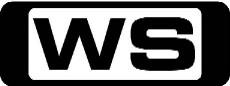 Cindy, Anthony and their 7 kids, five of them adopted, travel to the Search & Restore garage to pick up their rusted out 4x4 - now sporting new everything!PG6:50AMMarket Values: Acre    Take a look at Jewish and Arab merchants as they work side by side in the extraordinarily colourful White Market selling herbs, spices and excellent humus.PG  (D)7:30AMHome Shopping  Home ShoppingG8:00AMHome Shopping  Shopping program.G8:30AMHome Shopping  Shopping program.G9:00AMHome Shopping  Shopping program.G9:30AMJust Shoot Me!: Sweet Charity (R) 'CC'  Maya asks everyone at the magazine to assist at a charity event she is supporting. Jack orders the staff to help but doesn't turn up himself. When he wins a Humanitarian award, Maya is furious.PG10:00AMBig Australia: Atlas Iron (R) 'CC'    In Australia's remote north west Pilbara region, Australian miner Atlas Iron is emerging as an iron ore powerhouse. David Flanagan takes us on a journey from humble beginnings to the present.PG11:00AMConstruction Zone: Grand Canyon Skywalk (R)    Go behind the scenes and see what it takes to build, operate, maintain and drive the world's ultimate structures.PG11:30AMAround The World In 80 Ways: Hold Your Hearses    After the boys leave the beautiful and legendary Victoria Falls they begin a new adventure to their next destination Lake Tanganyika in Zambia.PG12:30PMStyle in Steel (R)    Style in Steel explores the multiple and complex roles that automobiles have played in our lives. This series is a celebration of the automobile and its enduring beauty.G1:00PMDream Car Garage (R)    This motoring series showcases the latest exotic cars, test drives and vintage collectables from museums and the rich and famous, and also includes unbelievable auto restorations.G1:30PMSeven's V8 Supercars 2014: Ipswich 300 'CC'    Details TBC2:30PMSeven's V8 Supercars 2014: Ipswich 300 'CC'    Details TBC3:30PMSeven's V8 Supercars 2014: Ipswich 300 'CC'    **LIVE**Details TBC5:30PMMythbusters UpFront Special - The Demolition Derby 'CC'   **NEW EPISODE**It's another feature length episode and this time the team is on a mission to mash metal. In this 'Demolition Derby' the team has four fables of automotive mayhem guaranteed to bend your fender. PG 7:30PM7Mate Sunday Movie: Johnny English Reborn (R) 'CC' (2011)    Rowan Atkinson is back as Johnny English, the accident-prone secret agent who must stop a group of international assassins before they eliminate a Chinese leader and cause global chaos. Starring ROWAN ATKINSON, GILLIAN ANDERSON, ROSAMUND PIKE, DOMINIC WEST and TIM MCINNERNY.PG  (V,L)9:30PM7Mate Sunday Movie: Hot Fuzz (R) (2007)    As a series of grisly accidents rocks a quiet village, it's time for two small-town cops to break out some big-city justice. Starring SIMON PEGG, MARTIN FREEMAN, BILL NIGHY, ROBERT POPPER and JOE CORNISH.MA  (V,L)12:00AMGaelic Football: Football Quarter Final    Coverage of the 2014 GAA Football and Hurling Championships.2:00AMGaelic Football: Football Quarter Final    Coverage of the 2014 GAA Football and Hurling Championships.4:00AMDisorderly Conduct Caught On Tape (R)  Get up close as we witness incredible bravery and a dedication to duty as the police are on the lookout for Disorderly Conduct!M5:00AMMotor Mate: 1975 - Niki's Number 1 (R)  A wonderful piece of Grand Prix nostalgia in which the brilliant driving skills of Niki Lauda coupled with the Ferrari 312T clinched the 1975 Formula One Drivers and Constructors double Championship.6:00AMHome Shopping  Shopping program.G6:30AMHome Shopping  Home ShoppingG7:00AMGood Luck Charlie: Le Halloween (R) 'CC'    Amy dresses up like a kangaroo for Halloween, complete with a baby pouch for Toby and Charlie, while Bob goes in his exterminator uniform, going by the name Captain Extermo.G7:30AMZeke and Luther: Robo-Luth (R) 'CC'    Luther wipes out while trying to break Zeke's record of most water jugs jumped in a row, and must have knee surgery.G8:00AMShake It Up: Doctor It Up (R) 'CC'    Rocky's dad Dr. Curtis Blue returns from his trip overseas and is unhappy to find out that Rocky is dancing on 'Shake It Up, Chicago.'G8:30AMUltimate Spider-Man: Back In Black (R)    When Venom returns, Spider-Man tries to stop the villain and save his friend. Spidey must decide if he can trust his new teammates with the truth about Venom before asking for their help.G9:00AMNBC Today 'CC' (R)    International news and weather including interviews with newsmakers in the world of politics, business, media, entertainment and sport.10:00AMNBC Meet The Press 'CC' (R)    David Gregory interviews newsmakers from around the world.11:00AMMotor Mate: 1989 (R)  The Pirelli Classic Marathon is a celebration of a Golden Era of British rallying, bringing together an amazing collection of vintage cars for an epic journey across Europe.12:00PMMotor Mate: 1975 - Niki's Number 1 (R)  A wonderful piece of Grand Prix nostalgia in which the brilliant driving skills of Niki Lauda coupled with the Ferrari 312T clinched the 1975 Formula One Drivers and Constructors double Championship.1:00PMSeven's V8 Supercars 2014: Ipswich 300 'CC'    Details TBC2:00PMSeven's V8 Supercars 2014: Ipswich 300 'CC'    Details TBC3:00PMDust Up     Follow crop dusters as they protect farms across Nipawin in Canada. Rumours of a plane crash circulate, and a pilot's life hangs in the balance.PG3:30PMDust Up     Brennan needs to make extra money to financially recover from the crash, so he decides to audition for a lucrative contract. However, a treacherous storm may ruin his chances.PG4:00PMTrucks!: Offroad Payoff x 2!    Today, we're taking our completed Wrangler LJ out for an off road payoff to see how our upgrades worked and we're taking our reworked Tacoma along to see how if stacks up to the Wrangler!PG4:20PMMuscle Car: Blue Collar Buick Roof And Rust (R)    Rick and Tommy show how to replace the entire roof on the '73 Buick. Rick demonstrates rust repair on the window channel, and 'Project Dead Goat' orizes the neighborhood.PG4:40PMHorsepower TV: E-rod Powered Supercar (R)    Another amazing HorsePower first. Joe and Mike drop a new GM Performance Parts E-rod Engine into a Factory Five Racing supercar.G5:00PMPimp My Ride: 2005 Toyota 4Runner (R) 'CC'  West is about to learn his first mechanic lesson from the guys at West Coast Customs.PG5:30PMMythbusters: Brown Note / Chinese Water Torture / Blown Away (R) 'CC'    Will Adam be able to withstand subsonic frequencies, or will adult diapers be his only hope with the Brown Note? Is a constant drip of water falling on your head really unbearable torture?PG6:30PMSeinfeld: The Pledge Drive (R) 'CC'    Kramer finds Jerry's old birthday checks from his grandmother and insists he deposits them, which puts Nana in unexpected debt.PG7:00PMSeinfeld: The Chinese Woman (R) 'CC'    George's telephone line crosses with that of a woman named Donna Chang, and everyone seeks her advice when she convinces them that she's Chinese.PG7:30PMTalking Footy 'CC'    **LIVE**Three-time premiership superstar Tim Watson and arguably the greatest player of all time Wayne Carey sit alongside host and Bulldogs champion Luke Darcy to dissect all the AFL news and issues on and off the football field.PG8:30PMPawn Stars: Darth Pawn / Never Surrender (R) 'CC'    The Pawn Stars check out a 1763 Stradivarius violin. Found in an attic could it be worth millions? Then they're presented with a letter signed by one of the 20th century's greatest leaders, Winston Churchill.PG9:30PMAmerican Restoration: Break In / Blast Off!    **NEW EPISODE**When a 1930s Custer Car ride from an amusement park arrives, the crew puts it on the fast track. Then Rick takes on the biggest challenge of his career when a 1960s rocket-slide comes into the shop.PG11:00PMHardcore Pawn: Combat: Wounded Warrior (R)    The staff get a once in a lifetime opportunity to join a big shootout with the 'Wounded Warriors', a group of injured vets overcoming combat injuries.M11:30PMSportsFan Clubhouse    Monday and Thursday nights in the SportsFan Clubhouse, Bill Woods is joined by some of the biggest names in sport and entertainment for a lively hour in sports news, views and social media.PG12:30AMRepo Games: Wallace And The Green Machine    A wigged out woman turns into a crazed dancing diva when she is faced with losing her 'green machine' mini-van.MA  (L)1:00AMRepo Games: Darwin Makes A Break For It    A dodgy debtor tries to evade repo man Josh by stealing his vintage Mustang right off the back of the tow truck!MA (L)1:30AMDisorderly Conduct Caught On Tape (R)  Get up close as we witness incredible bravery and a dedication to duty as the police are on the lookout for Disorderly Conduct!M2:30AMOperation Repo (R)  From luxury boats and planes to expensive sports cars, if you can't make your payments, the Operation Repo team will find you! When it comes to recovering property from deadbeat owners, this colourful team will stop at nothing to get the job done.M3:00AMOperation Repo (R)  From luxury boats and planes to expensive sports cars, if you can't make your payments, the Operation Repo team will find you! When it comes to recovering property from deadbeat owners, this colourful team will stop at nothing to get the job done.M3:30AMOperation Repo (R)  From luxury boats and planes to expensive sports cars, if you can't make your payments, the Operation Repo team will find you! When it comes to recovering property from deadbeat owners, this colourful team will stop at nothing to get the job done.M4:00AMScare Tactics: Deadly Feast / Fear In The Box / Fear Antics: Psycho / Maniac Cop This frighteningly funny hidden-camera show has its victims, set up by friends and loved ones, placed into elaborately staged scary situations with movie-style special effects, makeup and production.M4:30AMScare Tactics: Chainsaw Attack / Beastly Breakout / Deadly Hicks / Alien ReturnsThis frighteningly funny hidden-camera show has its victims, set up by friends and loved ones, placed into elaborately staged scary situations with movie-style special effects, makeup and production.M5:00AMMotor Mate: 1989 (R)  The Pirelli Classic Marathon is a celebration of a Golden Era of British rallying, bringing together an amazing collection of vintage cars for an epic journey across Europe.6:00AMHome Shopping  Shopping program.G6:30AMHome Shopping  Home ShoppingG7:00AMGood Luck Charlie: Guys & Dolls (R) 'CC'    Bob's advice to Spencer on how to handle an argument with Teddy backfires, while Amy relies on some baby monitor magic to improve Charlie's relationship with Toby.G7:30AMZeke and Luther: The Bro List (R) 'CC'    When Luther reveals that his family is moving out of town, he and Zeke set out to accomplish everything on their 'bro list' before Luther has to leave.G8:00AMShake It Up: Review It Up (R) 'CC'    When entertainment blogger Andy Burns gives 'Shake It Up, Chicago' a bad review, the girls have to convince him that their dancing deserves a glowing review.G8:30AMUltimate Spider-Man: Field Trip (R)    A simple class field trip leads Spider-Man and his fellow teen super heroes into an Asgardian adventure.G9:00AMNBC Today 'CC' (R)    International news and weather including interviews with newsmakers in the world of politics, business, media, entertainment and sport.11:00AMMotor Mate: 1991 (R)  The Pirelli Classic Marathon recreates the action and atmosphere of the great Alpine rallies of the past in a wonderful celebration of Golden Era motoring.12:00PMMotor Mate: French GP (R)    All the action from the French GP.1:00PMSeven's V8 Supercars 2014: Ipswich 300 'CC'    Details TBC3:00PMDust Up     Brennan passes through the notorious skies of Smokey Burn and loses control of his plane. Plus, a look at what it takes to win the ultimate mud drag race.PG3:30PMDream Car Garage (R)    This motoring series showcases the latest exotic cars, test drives and vintage collectables from museums and the rich and famous, and also includes unbelievable auto restorations.G4:00PMTrucks!: Rolling Thunder Part 13: Heat Insulation & Exhaust    Today, Project Rolling Thunder is getting a layer of heat insulation under the cab to cut down the heat from our new exhaust system.PG4:20PMMuscle Car: Red Sled Console, Paint And Emblems (R)    Red Sled gets a console, paint, and airbrushed emblems.G4:40PMHorsepower TV: Mustang Track Car On Course (R)    HorsePower takes its '68 Mustang Track Car to Nashville Super Speedway for a test of speed, cornering and braking.PG5:00PMPimp My Ride: 1985 Ford Econoline Van (R) 'CC'  Xzibit pimps out a 1985 Ford Econoline Van with a hot tub for a punk rock accountant.PG5:30PMMythbusters: Phone In A Thunderstorm / Boat Trailer / Son Of A Gun (R) 'CC'    Did a bullet shot through a Civil War soldier's groin really impregnate a woman nearby? Is it dangerous to use the telephone or shower during a thunderstorm?PG6:30PMSeinfeld: The Couch (R) 'CC'    Poppy returns and he and Kramer are going into business together to create a restaurant where you make your own pizza.PG7:00PMSeinfeld: The Gymnast (R) 'CC'    George's girlfriend's mom thinks he is homeless when she catches George eating an éclair out of the trash can. Meanwhile, Kramer gets a kidney stone.PG7:30PMGuinness World Records Gone Wild: Episode #1.4    **NEW EPISODE**A wild man crushes watermelons with his skull, and a former CIA agent is on a mission to stick the most plungers to people's backsides.PG (V)8:30PMWorld's Craziest Fools (R)    Mr T takes a look at some of the craziest clips from around the world. Watch as tyres, alcohol, and people's general stupidity lead to some very funny accidents.PG9:00PMAmerican Dad: News Glance With Genevieve Vavance 'CC'    **NEW EPISODE**Hayley starts an internship at a local news station working for a Nancy Grace-type reporter, who happens to be Roger in disguise.M9:30PMFamily Guy: Meg Stinks 'CC'    **NEW EPISODE**Meg has fun partying with Peter when he takes her to a college for an interview. Brian must learn how to live in the wild when he gets sprayed by a skunk and is prohibited from entering the house.M10:00PMKinne 'CC'    **NEW EPISODE**Bear Grylls continues to battle modern life in Man vs Metro. The Procrastination Squad faces a serious situation. And Troy Kinne pulls off the Perfect Park.MA  (L)10:30PMFamily Guy: Jerome Is The New Black / Dog Gone (R) 'CC'    While looking for a new friend to fill the void left by Cleveland, Peter and the guys meet Jerome. Things take a turn for the worse when Peter learns that Jerome and Lois were once more than friends.M11:30PMAmerican Dad: Hurricane! (R) 'CC'    In an unprecedented Animation crossover event, a storm hits the towns of Stoolbend, Quahog, and Langley Falls. When the Smiths decide to stay home they must fight to survive.M12:00AMEastbound & Down (R)    Kenny resurfaces in Mexico under an alias and with a passion for cockfighting, but draws the attention of a baseball manager who wonders if Kenny Powers can still pitch.MA  (L,D,S,N)12:30AMSportsFan Clubhouse (R)    Monday and Thursday nights in the SportsFan Clubhouse, Bill Woods is joined by some of the biggest names in sport and entertainment for a lively hour in sports news, views and social media.PG1:30AMDisorderly Conduct Caught On Tape (R)  Get up close as we witness incredible bravery and a dedication to duty as the police are on the lookout for Disorderly Conduct!M2:30AMOperation Repo (R)  From luxury boats and planes to expensive sports cars, if you can't make your payments, the Operation Repo team will find you! When it comes to recovering property from deadbeat owners, this colourful team will stop at nothing to get the job done.M3:00AMOperation Repo (R)  From luxury boats and planes to expensive sports cars, if you can't make your payments, the Operation Repo team will find you! When it comes to recovering property from deadbeat owners, this colourful team will stop at nothing to get the job done.M3:30AMOperation Repo (R)  From luxury boats and planes to expensive sports cars, if you can't make your payments, the Operation Repo team will find you! When it comes to recovering property from deadbeat owners, this colourful team will stop at nothing to get the job done.M4:00AMScare Tactics: Security Breach / Taste For Blood / Zombie Grandma / Killer  CarThis frighteningly funny hidden-camera show has its victims, set up by friends and loved ones, placed into elaborately staged scary situations with movie-style special effects, makeup and production.M4:30AMScare Tactics: Bad Medicine / Killer Queen / Dead Alive / Alien Hunters  This frighteningly funny hidden-camera show has its victims, set up by friends and loved ones, placed into elaborately staged scary situations with movie-style special effects, makeup and production.M5:00AMMotor Mate: French GP (R)    All the action from the French GP.6:00AMHome Shopping  Shopping program.G6:30AMHome Shopping  Home ShoppingG7:00AMGood Luck Charlie: Nurse Blankenhooper (R) 'CC'    Just as Gabe's status is about to turn popular, Amy gets a part-time nursing job at his school that changes everything.G7:30AMZeke and Luther: Sludge! (R) 'CC'    Kojo decides he has found true love in Mia, Zeke's visiting cousin, but after Zeke tells Mia about Kojo's reputation, she wants nothing more to do with him.G8:00AMShake It Up: Double Pegasus It Up (R) 'CC'    CeCe finds out Deuce has been delivering pizza to her idol, a choreographer who came up with an amazing dance move, the 'double Pegasus.'G8:30AMUltimate Spider-Man: Freaky (R)    Spider-Man and Wolverine must overcome their clashing styles and personalities to team up against super-villains Mesmero and Sabretooth.G9:00AMNBC Today 'CC' (R)    International news and weather including interviews with newsmakers in the world of politics, business, media, entertainment and sport.11:00AMShannon's Legends Of Motorsport: Larry Perkins    Join host Neil Crompton for a discussion with 6 time Bathurst winner and racing legend Larry Perkins. The program was shot at National Motor Racing Museum, Bathurst, in front of a live audience.PG12:00PMMotor Mate: Australian GP (R)    All the action from the Australian GP.1:00PMStarsky & Hutch: Death In A Different Place (R)  A pair of dedicated undercover cops use their street smarts and a network of unusual friends as they work the toughest beats in their home of Bay City, California.PG  (V)2:00PMCharlie's Angels: Angels On Skates (R)    A trio of beautiful policewomen become undercover detectives when a reclusive millionaire assigns them to a series of challenging cases.PG  (V)3:00PMDust Up     It's a busy summer in Northern Saskatchewan for Brennan, but without a ground crew he cannot keep up with the demand, so he searches for someone reliable to join him.PG3:30PMDream Car Garage (R)    This motoring series showcases the latest exotic cars, test drives and vintage collectables from museums and the rich and famous, and also includes unbelievable auto restorations.G4:00PMTrucks!: Project ClasSix Part 11: Payoff!!    The day has finally come! We're taking our '49 Chevy, Project ClasSix, out on the road to see how our straight six powered, 'vintage' looking truck performs.PG4:30PMMuscle Car: Red Sled Steering, Clutch And Air Ride (R)    Rick and Tommy finish Red Sled's steering, clutch and Air Ride systems. Learn how to rebuild a starter.G5:00PMHorsepower TV: GT To Roush Conversion (R)    Joe and Mike transform a stock Mustang GT to a Roush car with a supercharger, suspension and brake upgrade. Then, they test results on the chassis dyno and on the pavement.PG5:30PMMythbusters: Breaking Glass / Vacuum Cleaner Jet / Rolling Stone (R) 'CC'    Can a singer break glass with just his or her voice? Is it possible to build an explosive jet engine out of vacuum-cleaner parts? Does a rolling stone truly gather no moss?PG6:30PMSeinfeld: The Mom & Pop Store (R) 'CC'    George buys a convertible he thinks was once owned by Jon Voight. And Kramer tries to save a small shoe-repair business.PG7:00PMSeinfeld: The Soup (R) 'CC'    Kramer convinces Jerry to get a free Armani suit from comic Kenny Bania. Meanwhile, Elaine has a British friend stay with her for a week.PG7:30PMPawn Stars: Packing Heat / Honest Abe (R) 'CC'    Take a ride with the Pawn Stars as they check out a 1962 mobster-style Cadillac Fleetwood limousine. And later, a man comes in with a pair of classic 1990 Air Jordan basketball sneakers.PG8:35PMHardcore Pawn: Seth's Secret / Full Metal Panic    **NEW EPISODE**Angry over Les' dismissal of the consultant hired to help increase sales, Seth goes MIA. Then later, Seth finds out American Jewelry is short on their loans for the last two months and blames Ashley.M9:30PMAmerican Pickers: Pinball Mania / Frank's Pacemaker (R)   The guy’s head to the Lone Star State, hoping to uncover a Texas-size honey hole. Then, they scour the back roads of Texas desperate to find the big-ticket item. PG 11:30PMRude Tube: Rude Tunes (R)    From the outrageously wacky to the downright rude, see many viral videos, right here on Rude Tube.M12:00AMDisorderly Conduct Caught On Tape (R)  Get up close as we witness incredible bravery and a dedication to duty as the police are on the lookout for Disorderly Conduct!M1:00AMScare Tactics: Limo In Area 51 / Monster In The Closet / Organ Harvest / Disappearing Stripper (R)  This frighteningly funny hidden-camera show has its victims, set up by friends and loved ones, placed into elaborately staged scary situations with movie-style special effects, makeup and production.M1:30AMDream Car Garage (R)    This motoring series showcases the latest exotic cars, test drives and vintage collectables from museums and the rich and famous, and also includes unbelievable auto restorations.G2:00AMHome Shopping  Shopping program.G2:30AMHome Shopping  Shopping program.G3:00AMHome Shopping  Shopping program.G3:30AMSons And Daughters (R) 'CC'  Leigh takes steps to make sure that Jill doesn't interfere with her plans for Alan.G4:00AMScare Tactics: Massacre Under The House / Unholy Ground / Video Victim /  Mask Of DeathThis frighteningly funny hidden-camera show has its victims, set up by friends and loved ones, placed into elaborately staged scary situations with movie-style special effects, makeup and production.M4:30AMScare Tactics: Lethal Touch / Showgirl's Revenge / Terror Next Door /  Bigfoot ReturnsThis frighteningly funny hidden-camera show has its victims, set up by friends and loved ones, placed into elaborately staged scary situations with movie-style special effects, makeup and production.M5:00AMMotor Mate: Australian GP (R)    All the action from the Australian GP.6:00AMHome Shopping  Shopping program.G6:30AMHome Shopping  Home ShoppingG7:00AMGood Luck Charlie: Charlie Whisperer (R) 'CC'    Teddy's push to get Ivy to cast Charlie in their upcoming theatre play backfires when she refuses to perform her line.G7:30AMZeke and Luther: Goin' Zoomin' (R) 'CC'    After two skating companies offer to sponsor Zeke and Luther, they are faced with the difficult task of deciding which sponsor to pick.G8:00AMShake It Up: Auction It Up (R) 'CC'    CeCe and Rocky set up a fundraiser through 'Shake It Up, Chicago' to help save their former dance teacher, Ms. Nancy's dance studio.G8:30AMUltimate Spider-Man: Venomous (R)    Things get personal for Spidey when his best friend Harry Osborn, and Harry's father Norman, find themselves in the middle of a conflict with one of Spidey's greatest foes, Venom.G9:00AMNBC Today 'CC' (R)    International news and weather including interviews with newsmakers in the world of politics, business, media, entertainment and sport.11:00AMMotor Mate: Dutch GP (R)    Relive one of the greatest 500cc World Championship showdowns of the 1980s.12:00PMMotor Mate: Macau GP 1988 & 2007 (R)    Comprehensive highlights of a notorious annual classic fought out between concrete walls, attracting a unique medley of stars from both the two and four-wheeled world of motorsport.1:00PMStarsky & Hutch: The Crying Child (R)  A pair of dedicated undercover cops use their street smarts and a network of unusual friends as they work the toughest beats in their home of Bay City, California.M2:00PMCharlie's Angels: Angels On Campus (R)    A trio of beautiful policewomen become undercover detectives when a reclusive millionaire assigns them to a series of challenging cases.M  (A)3:00PMDust Up     Brennan needs help and struggles in the air when the wind picks up. Plus, Bud Jardine celebrates 40 years in the business.PG3:30PMDream Car Garage (R)    This motoring series showcases the latest exotic cars, test drives and vintage collectables from museums and the rich and famous, and also includes unbelievable auto restorations.G4:00PMTrucks!: Project Rolling Thunder Part 14: Safety & Body Mods    Project Rolling Thunder is getting safer with an all new roll cage, racing seats and all the safety gear we need to hit the track. Then, we're doing body mods to make room for our 295 - 35s up front.PG4:30PMMuscle Car: Machine Shop And Shift Kit (R)    MuscleCar visits a machine shop. Tommy assembles the 455, and Rick shows how to install a shift kit.G5:00PMHorsepower TV: Chevy Hybrid Smallblock Build (R)    Something unique even for HorsePower: a GM smallblock built with the sturdy, old-style 350 block and the more modern LS top end. What kind of power will this hybrid make?PG5:30PMMythbusters: Killer Tissue Box / Splitting Arrow (R) 'CC'    In a car crash, could the tissues kept on the rear shelf of your car be propelled forward with enough force to crush your skull?PG6:30PMSeinfeld: The Secretary (R) 'CC'    George gets a secretary, saying he will go for efficiency and smarts rather than beauty. He hires a librarian-esque woman, only to find himself falling in love with her.PG7:00PMSeinfeld: The Switch (R) 'CC'    Elaine loans Mr. Pitt's expensive tennis racket to an executive from Doubleday who hints there may be a job opening for Elaine soon.PG7:30PMDoomsday Preppers: Nine Meals Away From Anarchy    **NEW EPISODE**Are you prepared for the end of the world? These men are. To prepare, Mike Mester stockpiles food, fuel and weapons. Preston White has collected 11,000 seeds to grow food after a radioactive disaster.PG8:30PMTattoo Nightmares: U-F-Oh-No!!    **NEW EPISODE**Jasmine does a major touch-up on an unfortunate celeb portrait, Big Gus helps a client get rid of the wrong number and Tommy has flashbacks when an ex-raver begs him to cover-up an alien encounter.M9:00PMTattoo Nightmares: Butt Pirate (R)    A client hopes Gus can design a pirate to cover his Vegas mistake and Jasmine struggles to make a tribal art tatt a distant memory for her client.M9:30PMBad Ink: Close Encounters Of The Butt Kind / Model Misbehavior    **NEW EPISODE**The boys meet a guy with an embarrassing tattoo in a more embarrassing spot, rescue a model who got a 'Suck it Grandma' tatt and Dirk's mate does a rad tattoo of a horned chick with bloody spikes.M10:30PMBizarre ER    **NEW EPISODE**Tonight's episode features a teenager who's literally shot himself in the foot. Then later, a man with bizarre ballooning lips and mechanic who's carved up his finger in a car fan belt.M (A)11:30PMSportsFan Clubhouse    Monday and Thursday nights in the SportsFan Clubhouse, Bill Woods is joined by some of the biggest names in sport and entertainment for a lively hour in sports news, views and social media.PG12:30AMZoom TV (R)    Zoom TV explores everything that drives, flies and floats; focusing on their functions, versatility and of course, reliability.PG1:00AM7mate Late Movie: Star Runners (R) (2009)    Ty Johns and Lei Chen are given a secret government mission to smuggle a woman off world, and they quickly find out they'll need all the cunning and ferocity they possess to stay alive... Starring CONNOR TRINNEER and JAMES KYSON LEE.AV  (V,H)2:50AM7mate Late Movie: Virtuality (R) (2009)    The crew of the Phaeton embarks on a 10-year journey in space to save the earth when they discover a bug in the computer system. Their safety may now be comprised and one of them could be a saboteur... Starring NIKOLAJ COSTER-WALDAU, SIENNA GUILLORY, JAMES D'ARCY, RITCHIE COSTER and ERIK JENSEN.M  (V,S,A)4:40AMTrucks!: Project Rolling Thunder Part 14: Safety & Body Mods (R)    Project Rolling Thunder is getting safer with an all new roll cage, racing seats and all the safety gear we need to hit the track. Then, we're doing body mods to make room for our 295 - 35s up front.PG5:00AMDream Car Garage (R)    This motoring series showcases the latest exotic cars, test drives and vintage collectables from museums and the rich and famous, and also includes unbelievable auto restorations.G5:30AMHome Shopping  Home ShoppingG6:00AMHome Shopping  Shopping program.G6:30AMHome Shopping  Home ShoppingG7:00AMGood Luck Charlie: Study Buddy (R) 'CC'    Teddy quickly regrets asking for Victor's help in prepping for her SATs when she discovers how demanding his teaching methods are.G7:30AMZeke and Luther: The Angry Elf (R) 'CC'    Zeke and Luther get jobs as a mall Santa and his elf and inadvertently antagonize a bitter elf who assumes that they are after his job.G8:00AMShake It Up: Camp It Up (R) 'CC'    CeCe and Rocky decide to host their own dance camp for kids, in order to raise money to attend a week-long dance camp.G8:30AMUltimate Spider-Man: Me Time (R)    Spider-Man insists on a much-needed day off from Nick Fury and S.H.I.E.L.D., but before he can enjoy some rest and relaxation, Doctor Octopus seizes the opportunity to strike.G9:00AMNBC Today 'CC' (R)    International news and weather including interviews with newsmakers in the world of politics, business, media, entertainment and sport.11:00AMMotor Mate: Southern 100 2010 (R)    The 2011 Isle of Man Steam Packet Southern 100 International Road Races delivered the heady mix of close racing, star names, nail-biting finishes and gripping action we have come to expect.12:00PMMotor Mate: Cookstown & Ulster 2005 (R)    The extraordinary, unbelievable and unforgettable moments just keep coming, from nail biting battles around twisting streets to the closest of finishes.1:00PMStarsky & Hutch: The Heroes (R)  A pair of dedicated undercover cops use their street smarts and a network of unusual friends as they work the toughest beats in their home of Bay City, California.PG  (V,D)2:00PMCharlie's Angels: Angel Hunt (R)    A trio of beautiful policewomen become undercover detectives when a reclusive millionaire assigns them to a series of challenging cases.PG  (V)3:00PMDust Up    Plunging temperatures threaten the crops at the end of the season. Brennan is under pressure to deliver, but high winds could stop him from saving the harvest.PG3:30PMDream Car Garage (R)    This motoring series showcases the latest exotic cars, test drives and vintage collectables from museums and the rich and famous, and also includes unbelievable auto restorations.PG4:00PMTrucks!: Project Super Dually Part 9: Odds & Ends    Today, we're doing a lot of the necessary but tedious work on Project Super Dually, like hooking up the steering, the brakes, wiring and plumbing!PG4:30PMMuscle Car: Buffing, Polishing And Touch Ups (R)    Learn buffing, polishing and touch-up tips; visit the Wellborn Muscle Car Museum.G5:00PMHorsepower TV: Low Buck Hemi (R)    HorsePower recycles a new generation 5.7 litre Hemi engine and with only a handful of new parts builds up an 'elephant' beast.PG5:30PMMythbusters: Chinese Invasion Alarm / Five Second Rule (R) 'CC'    Is an ancient Chinese text alluding to a subterranean sonar system that could apparently detect and intercept an invasion from below true? Is the five-second rule for food really safe to eat?PG6:30PMSeinfeld: The Label Maker (R) 'CC'    Jerry gets Super Bowl tickets but can't use them because of obligations to attend a friend's wedding. He gives them to Tim Whatley and gets a label maker in return.PG7:00PMAFL Pre-Game Show 'CC'    **LIVE**Join the Friday Night Footy team for all the news, views, issues and fun inside the footy world.7:30PM7Mate Friday Night Movie  10:15PM7Mate Friday Night Movie: Rambo (R) (2008)    Pulled out of retirement, John Rambo joins a group of mercenaries to venture into war-torn Burma, and rescue a group of Christian aid workers who were kidnapped. Starring SYLVESTER STALLONE, JULIE BENZ, MATTHEW MARSDEN, GRAHAM MCTAVISH and JAKE LA BOTZ.AV  (V,L)12:15AM7Mate Friday Night Movie: Daylight (R) 'CC' (1996)    A former emergency worker attempts to save the lives of trapped motorists in a tunnel before the river above floods them out. Starring SYLVESTER STALLONE, VIGGO MORTENSEN, AMY BRENNEMAN, DAN HEDAYA and JAY O SANDERS.M  (V)2:45AMDisorderly Conduct Caught On Tape (R)  Get up close as we witness incredible bravery and a dedication to duty as the police are on the lookout for Disorderly Conduct!M3:45AMTrucks!: Project Super Dually Part 9: Odds & Ends    Today, we're doing a lot of the necessary but tedious work on Project Super Dually, like hooking up the steering, the brakes, wiring and plumbing!PG4:00AMMotor Mate: Southern 100 2010 (R)    The 2011 Isle of Man Steam Packet Southern 100 International Road Races delivered the heady mix of close racing, star names, nail-biting finishes and gripping action we have come to expect.5:00AMMotor Mate: Cookstown & Ulster 2005 (R)    The extraordinary, unbelievable and unforgettable moments just keep coming, from nail biting battles around twisting streets to the closest of finishes.6:00AMSearch & Restore: Jeep TJ On Steriods Part I (R)    With the help from the Xtreme 4x4 and Horsepower TV crews, plus big group of volunteers, Jason's baby Jeep grows into a hardcore wheeler on steroids!PG6:20AMMarket Values: Thailand    Explore the Chatuchak weekend market - one of the largest in the world, with over 200,000 visitors passing through to browse art, clothing, antiques, electronics and even animals.PG7:00AMRobo Cars (R)    An elite group of software engineers have designed autonomous, unmanned vehicles that can navigate through mock cities. The greatest minds of the robotics world are watching the teams compete for the ultimate prize.PG8:00AMHome Shopping  Shopping program.G8:30AMHome Shopping  Shopping program.G9:00AMT.J Hooker: Big Foot (R)  Hooker is convinced that the police have arrested the wrong man for a series of rapes.PG  (V,A)10:00AMDream Car Garage (R)    This motoring series showcases the latest exotic cars, test drives and vintage collectables from museums and the rich and famous, and also includes unbelievable auto restorations.PG10:30AMZoom TV    Zoom TV explores everything that drives, flies and floats; focusing on their functions, versatility and of course, reliability.PG11:00AMSeven's Motorsport: Dunlop 'CC'    Coverage of the accelerating action from the Dunlop Series. Join your commentator Aaron Noonan and special guest for this jam packed hour of racing.12:00PM2014 Australian Off Road Championship: Waikerie, SA    Waikerie, located in the Riverland of South Australia just under two hours east of Adelaide, hosts the next round of the Australian Championship.12:30PMV8 Xtra 'CC'    Join Neil Crompton and his team for all the latest V8 news.1:00PMHook Line and Sinker: Circumnavigation Pt2    In the footsteps of Bass and Flinders; the Hook, Line and Sinker crew plan to circumnavigate Tasmania. Part 2 of this epic journey includes the wild west coast and some jumbo Bluefin Tuna.PG2:00PMMark Berg's Fishing Addiction: Staaten River Barramundi Part 1    Fishing expert Mark Berg visits some of the best fishing destinations around. Chasing a wide variety of fish, Mark is always hoping to capture a new species or develop a new technique.PG3:00PMKings of Construction: Gotthard Tunnel (R)    Investigate the construction of the Gothard Base Tunnel, the world's largest rail tunnel.G4:00PMEngineering Connections: Taipei Towers (R)    Richard Hammond travels to Taipei and discovers the secrets of one of the world's tallest buildings, Taipei 101.PG5:00PMShannon's Legends Of Motorsport: Dick Johnson & John Bowe    Join host Neil Crompton for a discussion with motor racing legends John Bowe and Dick Johnson about their long running and highly successful racing partnership.PG6:00PMSeinfeld: The Race (R) 'CC'    When George notices that Elaine's new boyfriend reads the Daily Worker, he asks if he's a Communist. Meanwhile, thanks to his friend Mickey, Kramer gets a job as a department store Santa.PG6:30PM7Mate Saturday Night Movie  10:00PM7Mate Saturday Night Movie: XXX (R) 'CC' (2002)    Xander Cage is an extreme sports athlete recruited by the government for a dangerous mission. He soon finds himself in a desperate situation in Prague, where their undercover operative has been killed. Starring VIN DIESEL, SAMUEL L  JACKSON, ASIA ARGENTO, MARTON CSOKAS and MICHAEL ROOF.M  (V,L)12:30AMGaelic Football: Football Quarter Final    **LIVE**Coverage of the 2014 GAA Football and Hurling Championships.3:00AMGaelic Football: Football Quarter Final    **LIVE**Coverage of the 2014 GAA Football and Hurling Championships.5:00AMDream Car Garage (R)    This motoring series showcases the latest exotic cars, test drives and vintage collectables from museums and the rich and famous, and also includes unbelievable auto restorations.PG5:30AMHome Shopping  Home ShoppingG